До начала выполнения работ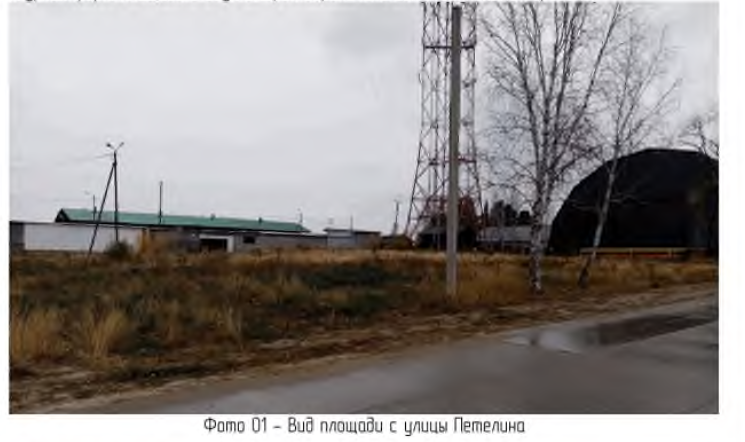 По состоянию на 31 июля 2020 года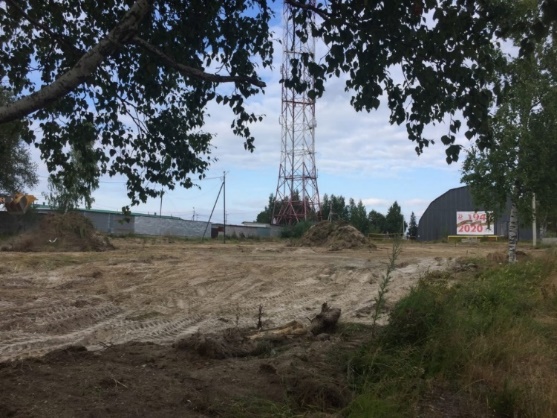 По состоянию на 04 августа 2020 года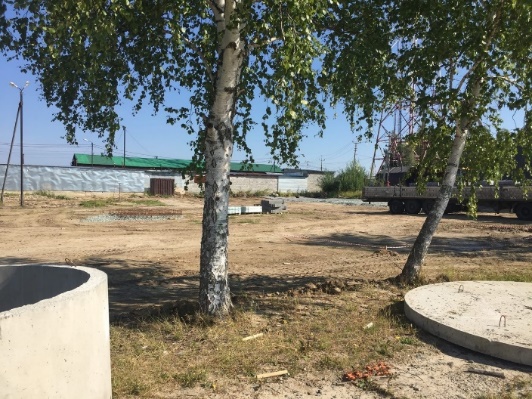 По состоянию на 25 августа 2020 года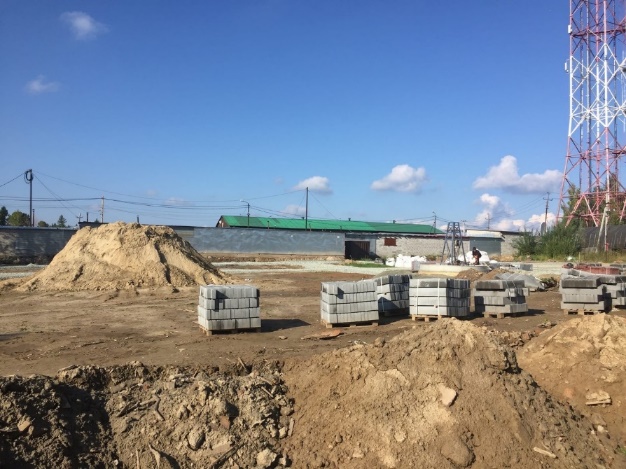 По состоянию на 1 сентября 2020 года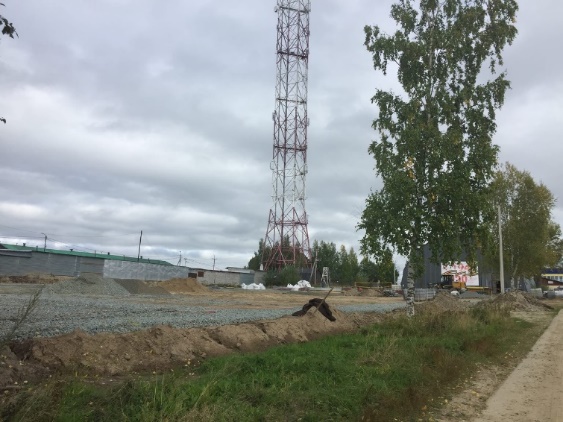 По состоянию на 7 сентября 2020 года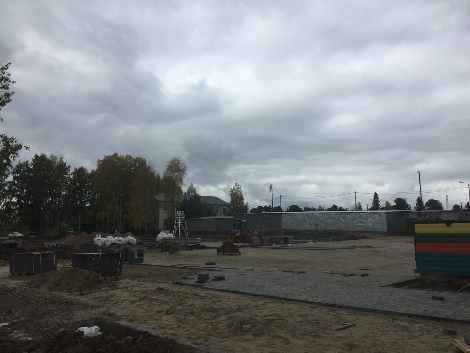 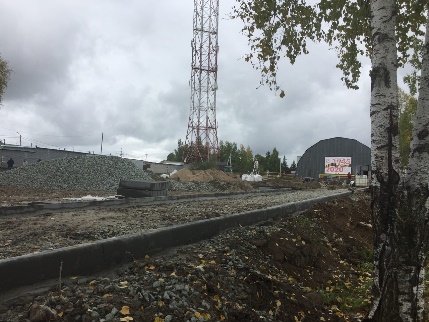 По состоянию на 14 сентября 2020 года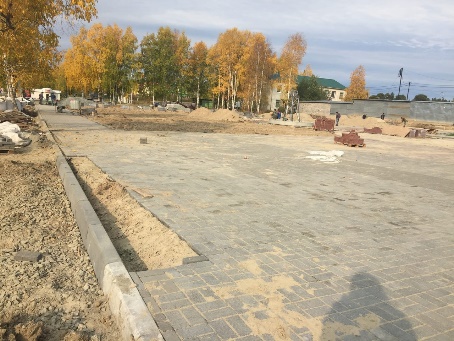 По состоянию на 21 сентября 2020 года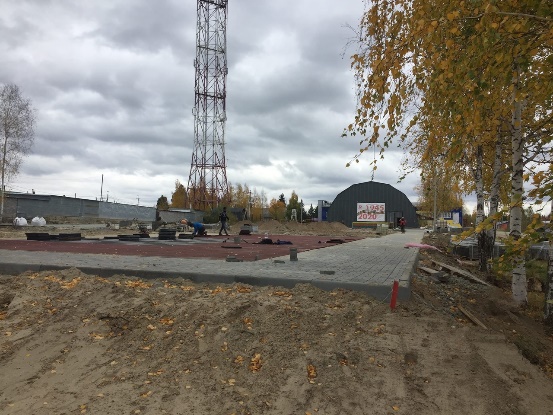 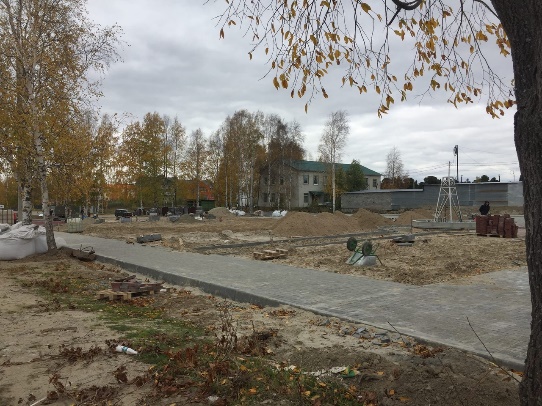 По состоянию на 28 сентября 2020 года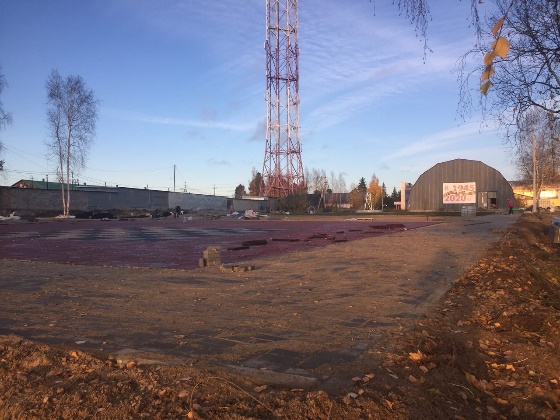 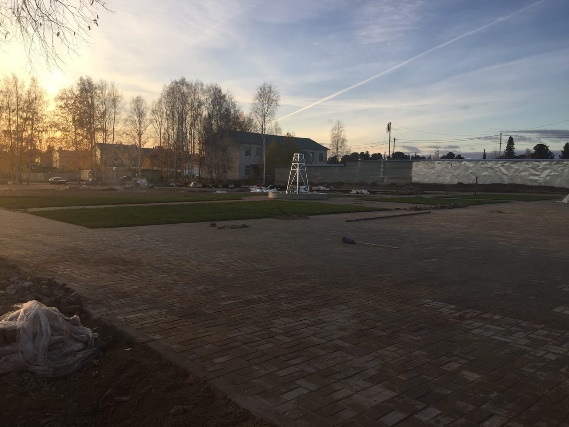 По состоянию на 14 октября 2020 годаФонтан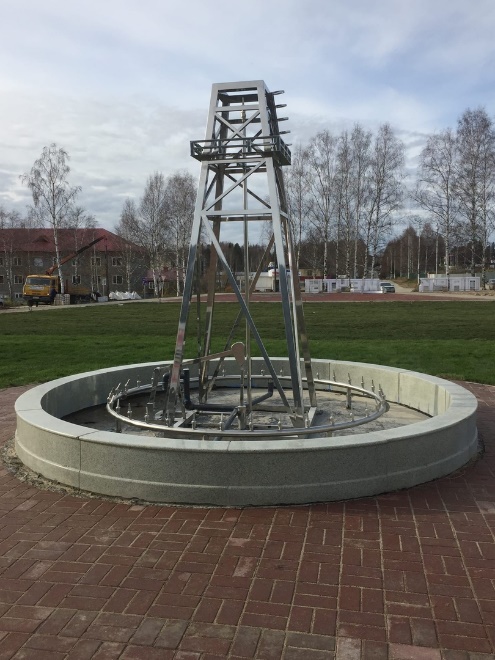 МАФ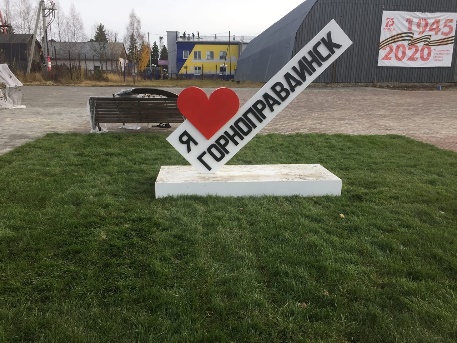 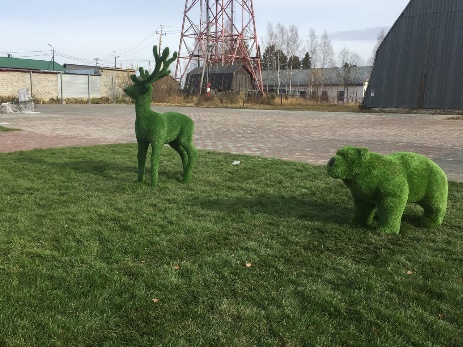 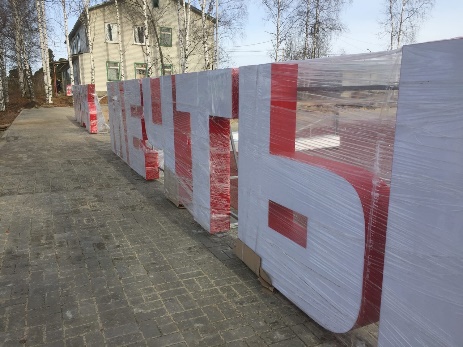 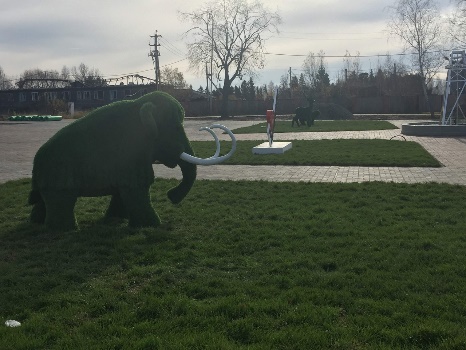 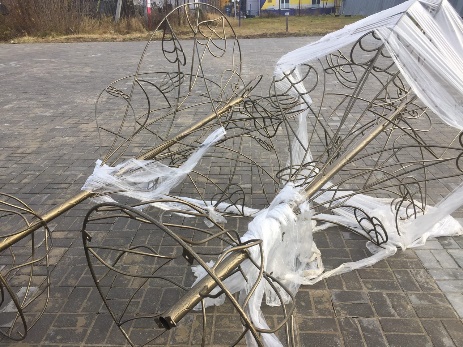 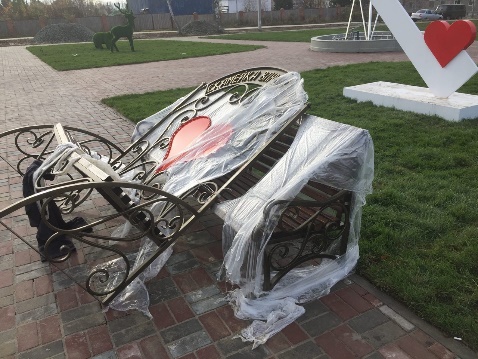 Роллердром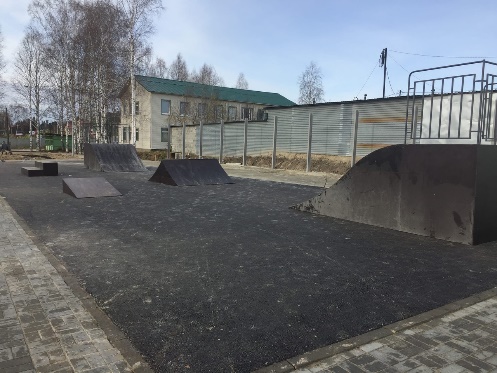 Площадка для нац. Игр (резиновая крошка)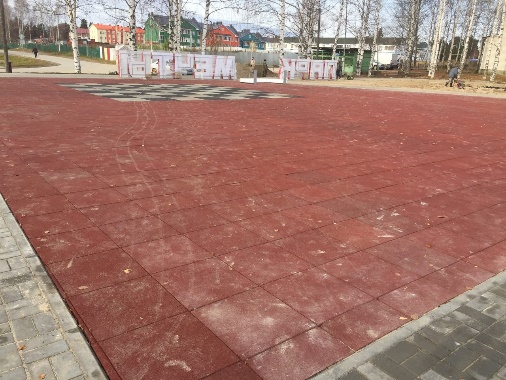 Общий план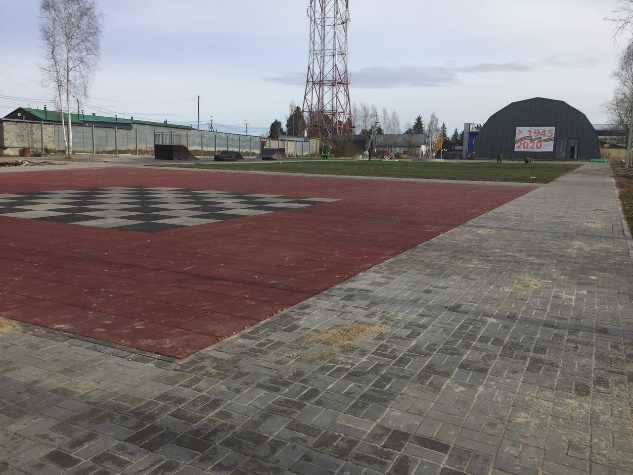 